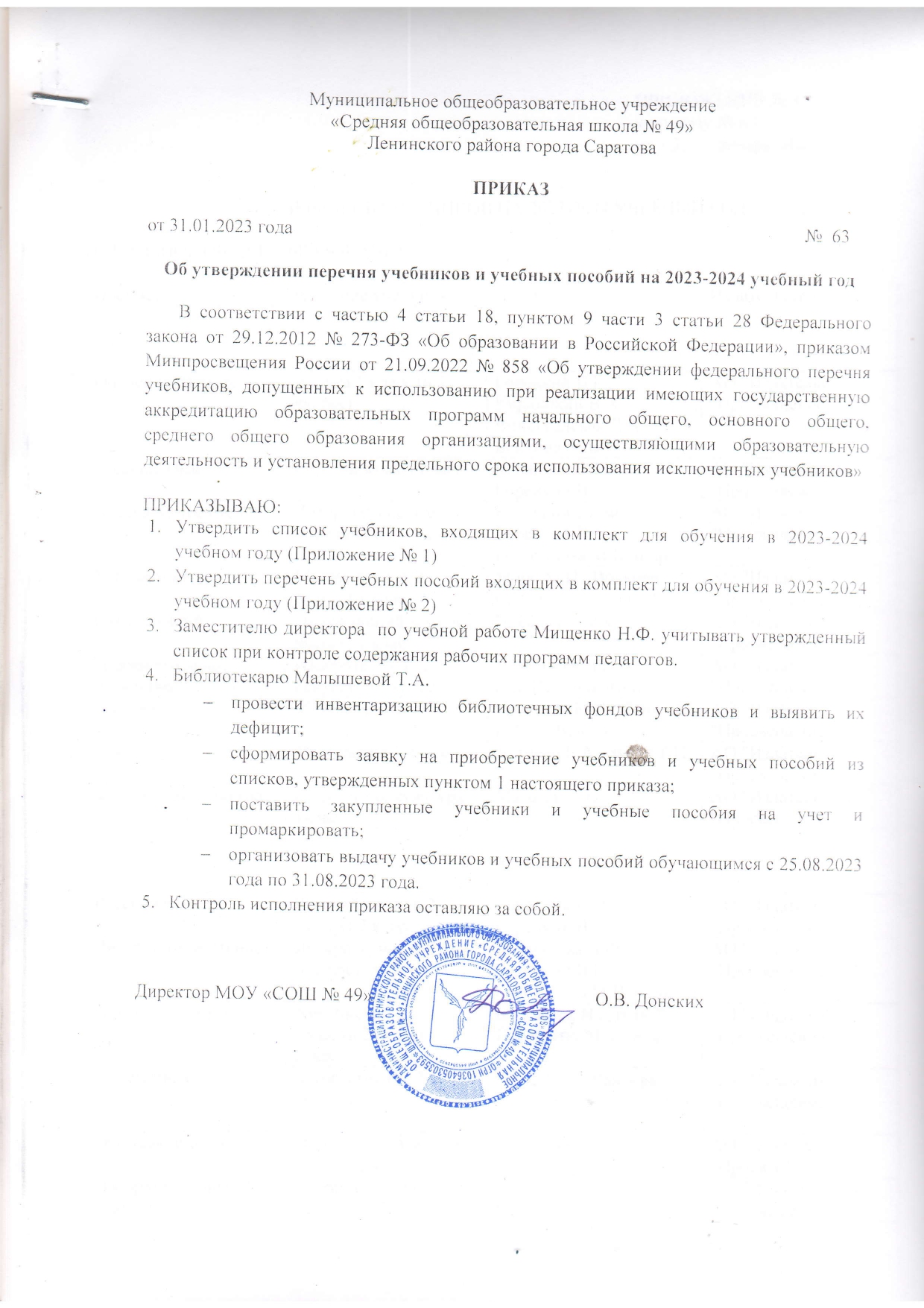 ПРИЛОЖЕНИЕ № 1 к приказу № 63  от « 31 »   января  2023 годаПЕРЕЧЕНЬ УЧЕБНИКОВ НА 2023-2024 УЧЕБНЫЙ ГОДНАЧАЛЬНОЕ ОБЩЕЕ ОБРАЗОВАНИЕСРЕДНЕЕ ОБЩЕЕ ОБРАЗОВАНИЕПРИЛОЖЕНИЕ № 2 к приказу № 63  от « 31 »   января  2023 годаПЕРЕЧЕНЬ УЧЕБНЫХ ПОСОБИЙ НА 2023-2024 УЧЕБНЫЙ ГОДПредметНазвание учебникаНазвание учебникаНазвание учебникаАвторИздательствоИздательство1класс1класс1класс1класс1класс1класс1классОбучение грамотеАзбука 1 класс (в 2 частях)Азбука 1 класс (в 2 частях)Азбука 1 класс (в 2 частях)Горецкий В.Г., Кирюшкин В.А., Виноградская Л.А., Бойкина М.В.АО "Издательство "Просвещение"АО "Издательство "Просвещение"Русский языкРусский язык 1 классРусский язык 1 классРусский язык 1 классКанакина В.П., Горецкий В.Г.АО "Издательство "Просвещение"АО "Издательство "Просвещение"Литературное чтениеЛитературное чтение (в 2 частях), 1класс. Литературное чтение (в 2 частях), 1класс. Литературное чтение (в 2 частях), 1класс. Климанова Л.Ф., Горецкий В.Г., Голованова М.В. и др.АО "Издательство "Просвещение"АО "Издательство "Просвещение"МатематикаМатематика (в 2 частях) 1 класс Математика (в 2 частях) 1 класс Математика (в 2 частях) 1 класс Моро М.И., Волкова С.И., Степанова С.В.АО "Издательство "Просвещение"АО "Издательство "Просвещение"Окружающий мирОкружающий мир (в 2 частях) 1 класс Окружающий мир (в 2 частях) 1 класс Окружающий мир (в 2 частях) 1 класс Плешаков А.А.АО "Издательство "Просвещение"АО "Издательство "Просвещение"Изобразительное искусствоИзобразительное искусство 1 класс Изобразительное искусство 1 класс Изобразительное искусство 1 класс Неменская Л.А./Под ред. Неменского Б.М.АО "Издательство "Просвещение"АО "Издательство "Просвещение"МузыкаМузыка 1 класс Музыка 1 класс Музыка 1 класс Критская Е. Д., Сергеева Г. П., Шмагина Т. С..АО "Издательство "Просвещение"АО "Издательство "Просвещение"ТехнологияТехнология 1 класс Технология 1 класс Технология 1 класс Лутцева Е.А., Зуева Т.П.АО "Издательство "Просвещение"АО "Издательство "Просвещение"Физическая культураФизическая культура 1класс Физическая культура 1класс Физическая культура 1класс Матвеев А.П.АО "Издательство "Просвещение"АО "Издательство "Просвещение"2 класс2 класс2 класс2 класс2 класс2 класс2 классРусский языкРусский язык (в 2 частях) 2 классРусский язык (в 2 частях) 2 классРусский язык (в 2 частях) 2 классКанакина В.П., Горецкий В.Г.АО "Издательство "Просвещение"АО "Издательство "Просвещение"Литературное чтениеЛитературное чтение (в 2 частях), 2 класс. Литературное чтение (в 2 частях), 2 класс. Литературное чтение (в 2 частях), 2 класс. Климанова Л.Ф., Горецкий В.Г., Голованова М.В. и др.АО "Издательство "Просвещение"АО "Издательство "Просвещение"Английский языкАнглийский язык 2 класс (в 2 частях) 2 классАнглийский язык 2 класс (в 2 частях) 2 классАнглийский язык 2 класс (в 2 частях) 2 классБыкова Н. И., Дули Д., Поспелова М. Д. и др.АО "Издательство "Просвещение"АО "Издательство "Просвещение"МатематикаМатематика (в 2 частях) 2 класс Математика (в 2 частях) 2 класс Математика (в 2 частях) 2 класс Моро М.И., Бантова М.А., Бельтюкова Г.В. и др.АО "Издательство "Просвещение"АО "Издательство "Просвещение"Окружающий мирОкружающий мир (в 2 частях) 2 класс Окружающий мир (в 2 частях) 2 класс Окружающий мир (в 2 частях) 2 класс Плешаков А.А.АО "Издательство "Просвещение"АО "Издательство "Просвещение"Изобразительное искусствоИзобразительное искусство 2 класс Изобразительное искусство 2 класс Изобразительное искусство 2 класс Коротеева Е.И./Под ред. Неменского Б.М.АО "Издательство "Просвещение"АО "Издательство "Просвещение"МузыкаМузыка 2 класс Музыка 2 класс Музыка 2 класс Критская Е. Д., Сергеева Г. П., Шмагина Т. С.АО "Издательство "Просвещение"АО "Издательство "Просвещение"ТехнологияТехнология 2 класс Технология 2 класс Технология 2 класс Лутцева Е.А., Зуева Т.П.АО "Издательство "Просвещение"АО "Издательство "Просвещение"Физическая культураФизическая культура 2 классФизическая культура 2 классФизическая культура 2 классМатвеев А.П.АО "Издательство "Просвещение"АО "Издательство "Просвещение"3 класс3 класс3 класс3 класс3 класс3 класс3 классРусский языкРусский язык (в 2 частях) 3 класс Русский язык (в 2 частях) 3 класс Русский язык (в 2 частях) 3 класс Канакина В.П., Горецкий В.Г.АО "Издательство "Просвещение". АО "Издательство "Просвещение". Литературное чтениеЛитературное чтение (в 2 частях) 3 классЛитературное чтение (в 2 частях) 3 классЛитературное чтение (в 2 частях) 3 классКлиманова Л.Ф., Виноградская Л.А., Горецкий В.Г.АО "Издательство "Просвещение". АО "Издательство "Просвещение". МатематикаМатематика (в 2 частях) 3 класс Математика (в 2 частях) 3 класс Математика (в 2 частях) 3 класс Моро М.И., Бантова М.А., Бельтюкова Г.В. и др.АО "Издательство "Просвещение"АО "Издательство "Просвещение"Окружающий мирОкружающий мир (в 2 частях) 3 класс Окружающий мир (в 2 частях) 3 класс Окружающий мир (в 2 частях) 3 класс А.А. ПлешаковАО "Издательство "Просвещение"АО "Издательство "Просвещение"ТехнологияТехнология 3 класс Технология 3 класс Технология 3 класс Роговцева Н.И., Богданова Н.В., Шипилова Н.В. и др.АО "Издательство "Просвещение"АО "Издательство "Просвещение"МузыкаМузыка 3 класс Е.Д. Музыка 3 класс Е.Д. Музыка 3 класс Е.Д. Критская, Г.П. Сергеева, Т.С. ШмагинаАО "Издательство "Просвещение"АО "Издательство "Просвещение"Изобразительное искусствоИзобразительное искусство 3 классИзобразительное искусство 3 классИзобразительное искусство 3 классГоряева Н.А., Неменская Л.А., Питерских А.С. и др./Под ред. Неменского Б.М.АО "Издательство "Просвещение"АО "Издательство "Просвещение"Физическая культураФизическая культура 1-4  классФизическая культура 1-4  классФизическая культура 1-4  классЛях В.И.АО "Издательство "Просвещение"АО "Издательство "Просвещение"Английский языкАнглийский язык 3 класс, Английский язык 3 класс, Английский язык 3 класс, Биболетова М.З., Денисенко О.А., Трубанева Н.Н.ООО "ДРОФА" ООО "ДРОФА" 4 класс4 класс4 класс4 класс4 класс4 класс4 классМатематикаМатематика (в 2 частях) 4 класс Математика (в 2 частях) 4 класс Математика (в 2 частях) 4 класс М.И. Моро, М.А. Бантова, Г.В. БельтюковаАО "Издательство "Просвещение"АО "Издательство "Просвещение"Русский языкРусский язык (в 2 частях) 4 классРусский язык (в 2 частях) 4 классРусский язык (в 2 частях) 4 классКанакина В.П., Горецкий В.Г.АО "Издательство "Просвещение"АО "Издательство "Просвещение"Литературное чтениеЛитературное чтение (в 2 частях), 4 класс. Литературное чтение (в 2 частях), 4 класс. Литературное чтение (в 2 частях), 4 класс. Климанова Л.Ф., Виноградская Л.А., Бойкина М.В.АО "Издательство "Просвещение"АО "Издательство "Просвещение"Английский языкАнглийский язык 4 класс, Английский язык 4 класс, Английский язык 4 класс, Биболетова М.З., Денисенко О.А., Трубанева Н.Н.ООО "ДРОФА" ООО "ДРОФА" Окружающий мирОкружающий мир (в 2 частях) 4 классОкружающий мир (в 2 частях) 4 классОкружающий мир (в 2 частях) 4 классА.А. Плешаков, Е.А. КрючковаАО "Издательство "Просвещение"АО "Издательство "Просвещение"ТехнологияТехнология 4 класс Технология 4 класс Технология 4 класс Роговцева Н.И., Богданова Н.В., Шипилова Н.В. и др.АО "Издательство "Просвещение"АО "Издательство "Просвещение"МузыкаМузыка Музыка Музыка Е.Д. Критская, Г.П. Сергеева, Т.С. ШмагинаАО "Издательство "Просвещение"АО "Издательство "Просвещение"Изобразительное искусствоИзобразительное искусство 4 классИзобразительное искусство 4 классИзобразительное искусство 4 классНеменская Л.А./Под ред. Неменского Б.М.АО "Издательство "Просвещение"АО "Издательство "Просвещение"Физическая культураФизическая культура 1-4 класс Физическая культура 1-4 класс Физическая культура 1-4 класс В.И. ЛяхАО "Издательство "Просвещение"АО "Издательство "Просвещение"Основы религиозных культур и светской этикиОсновы религиозных культур и светской этики. Основы светской этики. 4 класс Основы религиозных культур и светской этики. Основы светской этики. 4 класс Основы религиозных культур и светской этики. Основы светской этики. 4 класс Шемшурина А. И., Шемшурин А. А.АО "Издательство "Просвещение"АО "Издательство "Просвещение"ОСНОВНОЕ ОБЩЕЕ ОБРАЗОВАНИЕОСНОВНОЕ ОБЩЕЕ ОБРАЗОВАНИЕОСНОВНОЕ ОБЩЕЕ ОБРАЗОВАНИЕОСНОВНОЕ ОБЩЕЕ ОБРАЗОВАНИЕОСНОВНОЕ ОБЩЕЕ ОБРАЗОВАНИЕПредметНазвание учебникаНазвание учебникаАвторАвторАвторИздательство5 класс5 класс5 класс5 класс5 класс5 класс5 классРусский языкРусский язык 5 класс (в 2 частях)Русский язык 5 класс (в 2 частях)Ладыженская Т.А., Баранов М. Т., Тростенцова Л.А. и др.Ладыженская Т.А., Баранов М. Т., Тростенцова Л.А. и др.Ладыженская Т.А., Баранов М. Т., Тростенцова Л.А. и др.АО "Издательство "Просвещение"ЛитератураЛитература (в 2 частях) 5 классЛитература (в 2 частях) 5 классКоровина В.Я., Журавлев В.П., Коровин В.И.Коровина В.Я., Журавлев В.П., Коровин В.И.Коровина В.Я., Журавлев В.П., Коровин В.И.АО "Издательство "Просвещение"Английский языкАнглийский язык 5 класс.Английский язык 5 класс.Ваулина Ю.Е., Дули Д., Подоляко О.Е. и др.Ваулина Ю.Е., Дули Д., Подоляко О.Е. и др.Ваулина Ю.Е., Дули Д., Подоляко О.Е. и др.АО "Издательство "Просвещение"МатематикаМатематика 5 класс (в 2 частях) Базовый уровеньМатематика 5 класс (в 2 частях) Базовый уровеньВиленкин Н.Я., Жохов В.И., Чесноков А.С. и др.Виленкин Н.Я., Жохов В.И., Чесноков А.С. и др.Виленкин Н.Я., Жохов В.И., Чесноков А.С. и др.АО "Издательство "Просвещение"История Всеобщая история. История Древнего мира. 5 классВсеобщая история. История Древнего мира. 5 классВигасин А. А., Годер Г. И., Свенцицкая И. С.; под ред. Искендерова А. А.Вигасин А. А., Годер Г. И., Свенцицкая И. С.; под ред. Искендерова А. А.Вигасин А. А., Годер Г. И., Свенцицкая И. С.; под ред. Искендерова А. А.АО "Издательство "Просвещение"ГеографияГеография 5-6 География 5-6 Алексеев А.И., Николина В.В., Липкина Е.К. и др.Алексеев А.И., Николина В.В., Липкина Е.К. и др.Алексеев А.И., Николина В.В., Липкина Е.К. и др.АО "Издательство "Просвещение"БиологияБиология 5 класс. Базовый уровеньБиология 5 класс. Базовый уровеньПасечник В. В., Суматохин С. В., Гапонюк З.Г., Швецов Г.Г./ Под ред Пасечника В. В.Пасечник В. В., Суматохин С. В., Гапонюк З.Г., Швецов Г.Г./ Под ред Пасечника В. В.Пасечник В. В., Суматохин С. В., Гапонюк З.Г., Швецов Г.Г./ Под ред Пасечника В. В.АО "Издательство "Просвещение"Изобразительное искусствоИзобразительное искусство 5 классИзобразительное искусство 5 классГоряева Н. А., Островская О. В./ под ред. Неменского Б. М.Горяева Н. А., Островская О. В./ под ред. Неменского Б. М.Горяева Н. А., Островская О. В./ под ред. Неменского Б. М.АО "Издательство "Просвещение"МузыкаМузыка 5 класс Музыка 5 класс Сергеева Г. П., Критская Е. Д.Сергеева Г. П., Критская Е. Д.Сергеева Г. П., Критская Е. Д.АО "Издательство "Просвещение"ТехнологияТехнология 5 класс. Технология 5 класс. Глозман Е.С., Кожина О.А., Хотунцев Ю.Л. и др.Глозман Е.С., Кожина О.А., Хотунцев Ю.Л. и др.Глозман Е.С., Кожина О.А., Хотунцев Ю.Л. и др.АО "Издательство "Просвещение"Физическая культураФизическая культура, 5 классФизическая культура, 5 классМатвеев А.П.Матвеев А.П.Матвеев А.П.АО "Издательство "Просвещение"ОДНКНР «Основы духовно-нравственной культуры народов России. 5 класс».  «Основы духовно-нравственной культуры народов России. 5 класс». Н.Ф. Виноградова, В.И. Власенко, А.В. Поляков  Н.Ф. Виноградова, В.И. Власенко, А.В. Поляков  Н.Ф. Виноградова, В.И. Власенко, А.В. Поляков  ООО "Издательский центр ВЕНТАНА-ГРАФ"6 класс6 класс6 класс6 класс6 класс6 класс6 классРусский языкРусский язык 6 класс (в 2 частях)Русский язык 6 класс (в 2 частях)Русский язык 6 класс (в 2 частях)Баранов М.Т., Ладыженская Т.А., Тростенцова Л.А. и др.Баранов М.Т., Ладыженская Т.А., Тростенцова Л.А. и др.АО "Издательство "Просвещение"ЛитератураЛитература 6 класс (в 2 частях)Литература 6 класс (в 2 частях)Литература 6 класс (в 2 частях)Полухина В.П., Коровина В.Я., Журавлев В.П. и др.; под ред. Коровиной В.Я.Полухина В.П., Коровина В.Я., Журавлев В.П. и др.; под ред. Коровиной В.Я.АО "Издательство "Просвещение"Английский языкАнглийский язык 6 классАнглийский язык 6 классАнглийский язык 6 классКузовлев В.П., Лапа Н.М., Перегудова Э.Ш. и др.Кузовлев В.П., Лапа Н.М., Перегудова Э.Ш. и др.АО "Издательство "Просвещение"МатематикаМатематика 6 класс (в 2 частях) Базовый уровеньМатематика 6 класс (в 2 частях) Базовый уровеньМатематика 6 класс (в 2 частях) Базовый уровеньВиленкин Н.Я., Жохов В.И., Чесноков А.С. и др.Виленкин Н.Я., Жохов В.И., Чесноков А.С. и др.АО «Издательство «Просвещение»Биология Биология 6 класс. Базовый уровеньБиология 6 класс. Базовый уровеньБиология 6 класс. Базовый уровеньПасечник В. В., Суматохин С. В., Гапонюк З.Г., Швецов Г.Г./ Под редакцией Пасечника В. В.Пасечник В. В., Суматохин С. В., Гапонюк З.Г., Швецов Г.Г./ Под редакцией Пасечника В. В.АО «Издательство «Просвещение»Всеобщая история Всеобщая история. История Средних веков. 6 классВсеобщая история. История Средних веков. 6 классВсеобщая история. История Средних веков. 6 классАгибалова Е. В., Донской Г. М. ; под ред. Сванидзе А. А.Агибалова Е. В., Донской Г. М. ; под ред. Сванидзе А. А.АО «Издательство «Просвещение»История России История России. 6 класс. В 2 частях История России. 6 класс. В 2 частях История России. 6 класс. В 2 частях Арсентьев Н. М., Данилов А. А., Стефанович П. С. и др. ; под ред. Торкунова А. В.Арсентьев Н. М., Данилов А. А., Стефанович П. С. и др. ; под ред. Торкунова А. В.АО «Издательство «Просвещение»Обществознание.Обществознание. 6 класс. Обществознание. 6 класс. Обществознание. 6 класс. Боголюбов Л. Н., Рутковская Е. Л., Иванова Л. Ф. и др.Боголюбов Л. Н., Рутковская Е. Л., Иванова Л. Ф. и др.АО «Издательство «Просвещение»ГеографияГеография 5-6 География 5-6 География 5-6 Алексеев А.И., Николина В.В., Липкина Е.К. и др.Алексеев А.И., Николина В.В., Липкина Е.К. и др.АО «Издательство «Просвещение»Изобразительное искусствоИзобразительное искусство 6 класс. Изобразительное искусство 6 класс. Изобразительное искусство 6 класс. Неменская Л. А./ под ред. Неменского Б. М.Неменская Л. А./ под ред. Неменского Б. М.АО «Издательство «Просвещение»МузыкаМузыка 6 класс Музыка 6 класс Музыка 6 класс Сергеева Г. П., Критская Е. Д.Сергеева Г. П., Критская Е. Д.АО «Издательство «Просвещение»ТехнологияТехнология 6 класс. Технология 6 класс. Технология 6 класс. Глозман Е.С., Кожина О.А., Хотунцев Ю.Л. и др.Глозман Е.С., Кожина О.А., Хотунцев Ю.Л. и др.АО «Издательство «Просвещение»Физическая культураФизическая культура, 6-7 классФизическая культура, 6-7 классФизическая культура, 6-7 классМатвеев А.П.Матвеев А.П.АО «Издательство «Просвещение»ОДНКНР «Основы духовно-нравственной культуры народов России. 6 класс». «Основы духовно-нравственной культуры народов России. 6 класс». «Основы духовно-нравственной культуры народов России. 6 класс».Н.Ф. Виноградова, В.И. Власенко, А.В. Поляков  Н.Ф. Виноградова, В.И. Власенко, А.В. Поляков  ООО «Издательский центр ВЕНТАНА-ГРАФ»7 класс7 класс7 класс7 класс7 класс7 класс7 классРусский языкРусский язык 7 класс (в 2 частях)Русский язык 7 класс (в 2 частях)Русский язык 7 класс (в 2 частях)Баранов М.Т., Ладыженская Т.А., Тростенцова Л.А. и др.Баранов М.Т., Ладыженская Т.А., Тростенцова Л.А. и др.АО «Издательство «Просвещение»ЛитератураЛитература 7 класс (в 2 частях)Литература 7 класс (в 2 частях)Литература 7 класс (в 2 частях)В.Я. Коровина, В.П. Журавлев, В.И. КоровинВ.Я. Коровина, В.П. Журавлев, В.И. КоровинАО «Издательство «Просвещение»Английский языкАнглийский язык 7 классАнглийский язык 7 классАнглийский язык 7 классКузовлев В.П., Лапа Н.М., Перегудова Э.Ш. и др.Кузовлев В.П., Лапа Н.М., Перегудова Э.Ш. и др.АО «Издательство «Просвещение»Французский языкФранцузский язык 7 класс (в 2 частях)Французский язык 7 класс (в 2 частях)Французский язык 7 класс (в 2 частях)А.С.Кулигина, А.В.ЩепиловаА.С.Кулигина, А.В.ЩепиловаАО «Издательство «Просвещение»АлгебраАлгебра 7 класс. (базовый уровень)Алгебра 7 класс. (базовый уровень)Алгебра 7 класс. (базовый уровень)Макарычев Ю.Н., Миндюк Н.Г., Нешков К.И. и др./ Под ред. Теляковского С.А.Макарычев Ю.Н., Миндюк Н.Г., Нешков К.И. и др./ Под ред. Теляковского С.А.АО «Издательство «Просвещение».Вероятность и статистика. Математика. Вероятность и статистика. 7-9 классы.  Базовый уровень. В 2- частях.Математика. Вероятность и статистика. 7-9 классы.  Базовый уровень. В 2- частях.Математика. Вероятность и статистика. 7-9 классы.  Базовый уровень. В 2- частях.Высоцкий И.Р., Ященко И.В./ под ред. Ященко И.В.Высоцкий И.Р., Ященко И.В./ под ред. Ященко И.В.АО «Издательство «Просвещение»ГеометрияГеометрия 7-9 класс. Базовый уровеньГеометрия 7-9 класс. Базовый уровеньГеометрия 7-9 класс. Базовый уровеньАтанасян Л.С., Бутузов В.Ф., Кадомцев С.Б. и др.Атанасян Л.С., Бутузов В.Ф., Кадомцев С.Б. и др.АО «Издательство «Просвещение».ИнформатикаИнформатика. 7 класс (базовый уровень)Информатика. 7 класс (базовый уровень)Информатика. 7 класс (базовый уровень)Босова Л.Л., Босова А.Ю.Босова Л.Л., Босова А.Ю.АО «Издательство «Просвещение».БиологияБиология. 7 класс. Биология. 7 класс. Биология. 7 класс. Константинов В.М., Бабенко В.Г.,Кучменко В.С./Под ред. Константинова В.М.Константинов В.М., Бабенко В.Г.,Кучменко В.С./Под ред. Константинова В.М.ООО «Издательский центр ВЕНТАНА-ГРАФ»ФизикаФизика 7 класс. Базовый уровеньФизика 7 класс. Базовый уровеньФизика 7 класс. Базовый уровеньПерышкин И. М., Иванов А. И.Перышкин И. М., Иванов А. И.АО «Издательство «Просвещение»Всеобщая историяВсеобщая история. История Нового времени. Конец XV—XVII века. 7 класс.Всеобщая история. История Нового времени. Конец XV—XVII века. 7 класс.Всеобщая история. История Нового времени. Конец XV—XVII века. 7 класс.Юдовская А. Я., Баранов П. А., Ванюшкина Л. М. ; под ред. Искендерова А. А.Юдовская А. Я., Баранов П. А., Ванюшкина Л. М. ; под ред. Искендерова А. А.АО «Издательство «Просвещение»История России  История России. 7 класс. В 2 частяхИстория России. 7 класс. В 2 частяхИстория России. 7 класс. В 2 частяхАрсентьев Н. М., Данилов А. А., Курукин И. В. и др.; под ред. Торкунова А. В.Арсентьев Н. М., Данилов А. А., Курукин И. В. и др.; под ред. Торкунова А. В.АО «Издательство «Просвещение»ОбществознаниеОбществознание. 7 класс. Обществознание. 7 класс. Обществознание. 7 класс. Боголюбов Л. Н., Лазебникова А. Ю., Половникова А. В. и др.Боголюбов Л. Н., Лазебникова А. Ю., Половникова А. В. и др.АО «Издательство «Просвещение»ГеографияГеография 7 класс География 7 класс География 7 класс Алексеев А.И., Николина В.В., Липкина Е.К. и др.Алексеев А.И., Николина В.В., Липкина Е.К. и др.АО «Издательство «Просвещение»Изобразительное искусствоИзобразительное искусство 7 класс Изобразительное искусство 7 класс Изобразительное искусство 7 класс Питерских А.С, Гуров Г.Е./Под ред. Неменского Б.М.Питерских А.С, Гуров Г.Е./Под ред. Неменского Б.М.АО «Издательство «Просвещение»МузыкаИскусство. Музыка 7 класс Искусство. Музыка 7 класс Искусство. Музыка 7 класс Сергеева Г.П., Критская Е.Д.Сергеева Г.П., Критская Е.Д.АО «Издательство «Просвещение»ТехнологияТехнология 7 класс. Технология 7 класс. Технология 7 класс. Казакевич В.М., Пичугина Г.В., Семенова Г.Ю. и др. (под ред. Казакевича В.М.)Казакевич В.М., Пичугина Г.В., Семенова Г.Ю. и др. (под ред. Казакевича В.М.)АО «Издательство «Просвещение»Физическая культураФизическая культура, 6-7 классФизическая культура, 6-7 классФизическая культура, 6-7 классМатвеев А.П.Матвеев А.П.АО «Издательство «Просвещение»8 класс8 класс8 класс8 класс8 класс8 класс8 классРусский языкРусский язык 8 классРусский язык 8 классРусский язык 8 классБархударов С.Г., Крючков С.Е. Максимов Л.Ю. и др.Бархударов С.Г., Крючков С.Е. Максимов Л.Ю. и др.АО «Издательство «Просвещение»ЛитератураЛитература 8 класс (в 2 частях)Литература 8 класс (в 2 частях)Литература 8 класс (в 2 частях)Коровина В. Я., Журавлев В.П., Коровин В.И.Коровина В. Я., Журавлев В.П., Коровин В.И.АО «Издательство «Просвещение»Английский языкАнглийский язык 8 классАнглийский язык 8 классАнглийский язык 8 классКузовлев В.П., Лапа Н.М., Перегудова Э.Ш. и др.Кузовлев В.П., Лапа Н.М., Перегудова Э.Ш. и др.АО «Издательство «Просвещение»АлгебраАлгебра 8 классАлгебра 8 классАлгебра 8 классМакарычев Ю.Н., Миндюк Н.Г., Нешков К.И. и др./Под ред. Теляковского С.А.Макарычев Ю.Н., Миндюк Н.Г., Нешков К.И. и др./Под ред. Теляковского С.А.АО «Издательство «Просвещение»Вероятность и статистика. Математика. Вероятность и статистика. 7-9 классы.  Базовый уровень. В 2- частях.Математика. Вероятность и статистика. 7-9 классы.  Базовый уровень. В 2- частях.Математика. Вероятность и статистика. 7-9 классы.  Базовый уровень. В 2- частях.Высоцкий И.Р., Ященко И.В./ под ред. Ященко И.В.Высоцкий И.Р., Ященко И.В./ под ред. Ященко И.В.АО «Издательство «Просвещение»ГеометрияГеометрия 7-9 класс. Базовый уровеньГеометрия 7-9 класс. Базовый уровеньГеометрия 7-9 класс. Базовый уровеньАтанасян Л.С., Бутузов В.Ф., Кадомцев С.Б. и др.Атанасян Л.С., Бутузов В.Ф., Кадомцев С.Б. и др.АО «Издательство «Просвещение»ИнформатикаИнформатика: учебник для 8 класса Информатика: учебник для 8 класса Информатика: учебник для 8 класса Семакин И.Г., Залогова Л.А., Русаков С.В., Шестакова Л.В.  Семакин И.Г., Залогова Л.А., Русаков С.В., Шестакова Л.В.  ООО «БИНОМ. Лаборатория знаний»БиологияБиология. 8 класс. Биология. 8 класс. Биология. 8 класс. Драгомилов В.Г., Маш Р.ДДрагомилов В.Г., Маш Р.ДООО «Издательский центр ВЕНТАНА-ГРАФ»ФизикаФизика 8 класс, Физика 8 класс, Физика 8 класс, Перышкин А.В.Перышкин А.В.ООО «ДРОФА»Всеобщая историяВсеобщая история. История Нового времени. Всеобщая история. История Нового времени. Всеобщая история. История Нового времени. Юдовская А.Я., Баранов П.А., Ванюшкина Л.М. /Под ред. Искендерова А.АЮдовская А.Я., Баранов П.А., Ванюшкина Л.М. /Под ред. Искендерова А.ААО «Издательство «Просвещение»История России  История России. 8 класс. В 2 частяхИстория России. 8 класс. В 2 частяхИстория России. 8 класс. В 2 частяхАрсентьев Н. М., Данилов А. А., Курукин И. В. и др. ; под ред. Торкунова А. В.Арсентьев Н. М., Данилов А. А., Курукин И. В. и др. ; под ред. Торкунова А. В.АО «Издательство «Просвещение»ОбществознаниеОбществознание. 8 класс. Обществознание. 8 класс. Обществознание. 8 класс. Боголюбов Л.Н., Лазебникова А.Ю., Городецкая Н.И. и др.Боголюбов Л.Н., Лазебникова А.Ю., Городецкая Н.И. и др.АО «Издательство «Просвещение»ГеографияГеография 8 класс География 8 класс География 8 класс Алексеев А.И., Николина В.В., Липкина Е.К. и др.Алексеев А.И., Николина В.В., Липкина Е.К. и др.АО «Издательство «Просвещение»ХимияХимия 8 класс Химия 8 класс Химия 8 класс Габриелян О.С., Остроумов И.Г., Сладков С.А.Габриелян О.С., Остроумов И.Г., Сладков С.А.АО «Издательство «Просвещение»Изобразительное искусствоИзобразительное искусство 8 классИзобразительное искусство 8 классИзобразительное искусство 8 классПитерских А.С./Под ред. Неменского Б.М.Питерских А.С./Под ред. Неменского Б.М.АО «Издательство «Просвещение».МузыкаИскусство. Музыка 8 класс Искусство. Музыка 8 класс Искусство. Музыка 8 класс Науменко Т.И., В.В. АлеевНауменко Т.И., В.В. АлеевООО «ДРОФА»ТехнологияТехнология 8 класс Технология 8 класс Технология 8 класс Казакевич В.М., Пичугина Г.В., Семенова Г.Ю. и др. (под ред. Казакевича В.М.)Казакевич В.М., Пичугина Г.В., Семенова Г.Ю. и др. (под ред. Казакевича В.М.)АО «Издательство «Просвещение»Физическая культураФизическая культура, 8-9 классы, Физическая культура, 8-9 классы, Физическая культура, 8-9 классы, Лях В.И.Лях В.И.АО «Издательство «Просвещение»Основы безопасности жизнедеятельностиОсновы безопасности жизнедеятельности. 8-9 классы. В 2 частяхОсновы безопасности жизнедеятельности. 8-9 классы. В 2 частяхОсновы безопасности жизнедеятельности. 8-9 классы. В 2 частяхКуличенко Т. В., Костюк Г. П., Дежурный Л. И. и др./ под науч. ред. Шойгу Ю. С.Куличенко Т. В., Костюк Г. П., Дежурный Л. И. и др./ под науч. ред. Шойгу Ю. С.АО «Издательство «Просвещение»9 класс9 класс9 класс9 класс9 класс9 класс9 классРусский языкРусский язык 9 классРусский язык 9 классРусский язык 9 классБархударов С.Г., Крючков С.Е. Максимов Л.Ю. и др.Бархударов С.Г., Крючков С.Е. Максимов Л.Ю. и др.АО «Издательство «Просвещение»ЛитератураЛитература 9 класс (в 2 частях)Литература 9 класс (в 2 частях)Литература 9 класс (в 2 частях)Коровина В.Я., Журавлев В.П., Коровин В.И. и др.; под ред. Коровиной В.Я.Коровина В.Я., Журавлев В.П., Коровин В.И. и др.; под ред. Коровиной В.Я.АО «Издательство «Просвещение»Английский языкАнглийский язык 9 классАнглийский язык 9 классАнглийский язык 9 классКузовлев В.П., Лапа Н.М., Перегудова Э.Ш. и др.Кузовлев В.П., Лапа Н.М., Перегудова Э.Ш. и др.АО «Издательство «Просвещение»Французский языкФранцузский язык 9 классФранцузский язык 9 классФранцузский язык 9 классА.С.Кулигина, А.В.ЩепиловаА.С.Кулигина, А.В.ЩепиловаАО «Издательство «Просвещение»АлгебраАлгебра. 9 класса Алгебра. 9 класса Алгебра. 9 класса Макарычев Ю.Н., Миндюк Н.Г., Нешков К.И. и др./Под ред. Теляковского С.А.Макарычев Ю.Н., Миндюк Н.Г., Нешков К.И. и др./Под ред. Теляковского С.А.АО «Издательство «Просвещение»Вероятность и статистика. Математика. Вероятность и статистика. 7-9 классы.  Базовый уровень. В 2- частях.Математика. Вероятность и статистика. 7-9 классы.  Базовый уровень. В 2- частях.Математика. Вероятность и статистика. 7-9 классы.  Базовый уровень. В 2- частях.Высоцкий И.Р., Ященко И.В./ под ред. Ященко И.В.Высоцкий И.Р., Ященко И.В./ под ред. Ященко И.В.АО «Издательство «Просвещение»ГеометрияГеометрия 7-9 класс. Базовый уровеньГеометрия 7-9 класс. Базовый уровеньГеометрия 7-9 класс. Базовый уровеньАтанасян Л.С., Бутузов В.Ф., Кадомцев С.Б. и др.Атанасян Л.С., Бутузов В.Ф., Кадомцев С.Б. и др.АО «Издательство «Просвещение»ИнформатикаИнформатика: учебник для 9 класса Информатика: учебник для 9 класса Информатика: учебник для 9 класса Семакин И.Г., Залогова Л.А., Русаков С.В., Шестакова Л.В.  Семакин И.Г., Залогова Л.А., Русаков С.В., Шестакова Л.В.  ООО «БИНОМ. Лаборатория знаний»БиологияБиология. 9 класс Биология. 9 класс Биология. 9 класс Пономарева И.Н., Корнилова О.А.,Чернова Н.М./Под ред. Пономаревой И.Н.Пономарева И.Н., Корнилова О.А.,Чернова Н.М./Под ред. Пономаревой И.Н.ООО «Издательский центр ВЕНТАНА-ГРАФ»ФизикаФизика 9 класс, Физика 9 класс, Физика 9 класс, Перышкин А.В., Гутник Е.М.Перышкин А.В., Гутник Е.М.ООО «ДРОФА»Всеобщая история Всеобщая история. Новейшая история Всеобщая история. Новейшая история Всеобщая история. Новейшая история Юдовская А.Я., Баранов П.А., Ванюшкина Л.М. и др./Под ред. Искендерова А.А.Юдовская А.Я., Баранов П.А., Ванюшкина Л.М. и др./Под ред. Искендерова А.А.АО «Издательство «Просвещение»История России История России. 9 класс. В 2 частях История России. 9 класс. В 2 частях История России. 9 класс. В 2 частях Арсентьев Н. М., Данилов А. А., Левандовский А. А. и др. ; под ред. Торкунова А. В.Арсентьев Н. М., Данилов А. А., Левандовский А. А. и др. ; под ред. Торкунова А. В.АО «Издательство «Просвещение»ОбществознаниеОбществознание. 9 класс. Обществознание. 9 класс. Обществознание. 9 класс. Боголюбов Л.Н., Лазебникова А.Ю., Матвеев А.И. и др.Боголюбов Л.Н., Лазебникова А.Ю., Матвеев А.И. и др.АО «Издательство «Просвещение»ГеографияГеография 9класс География 9класс География 9класс Алексеев А.И., Николина В.В., Липкина Е.К. и др.Алексеев А.И., Николина В.В., Липкина Е.К. и др.АО «Издательство «Просвещение»Химия Химия 9 класс Химия 9 класс Химия 9 класс Габриелян О.С., Остроумов И.Г., Сладков С.А.Габриелян О.С., Остроумов И.Г., Сладков С.А.АО «Издательство «Просвещение»Физическая культураФизическая культура, 8-9 классы, Физическая культура, 8-9 классы, Физическая культура, 8-9 классы, Лях В.И.Лях В.И.АО «Издательство «Просвещение»Основы безопасности жизнедеятельностиОсновы безопасности жизнедеятельности. 7-9 класс  Основы безопасности жизнедеятельности. 7-9 класс  Основы безопасности жизнедеятельности. 7-9 класс  Виноградова Н.Ф., Смирнов Д.В., Сидоренко Л.В.Виноградова Н.Ф., Смирнов Д.В., Сидоренко Л.В.ООО «Издательский центр ВЕНТАНА-ГРАФ»ПредметНазвание учебникаАвторИздательство, год издания10 класс10 класс10 класс10 классРусский языкРусский язык (базовый уровень) 10-11 класс Рыбченкова Л.М., Александрова О.М., Нарушевич А.Г. и др.АО «Издательство «Просвещение»ЛитератураЛитература (базовый уровень). В 2-х частях. 10 класс. Лебедев Ю.В.АО «Издательство «Просвещение»Английский языкАнглийский язык  10 класс (базовый уровень) Афанасьева О.В., Дули Д., Михеева И.В. и др.АО «Издательство «Просвещение»Алгебра и начала математического анализаМатематика: алгебра и начала математического анализа, геометрия. Алгебра и начала математического анализа 10-11 класс. Базовый и углублённый уровниАлимов Ш. А., Колягин Ю. М., Ткачёва М. В. и др.АО «Издательство«Просвещение»ГеометрияМатематика: алгебра и начала математического анализа, геометрия. Геометрия (базовый и углубленный уровень) 10-11 классАтанасян Л.С., Бутузов В.Ф. и др.АО «Издательство «Просвещение»ИнформатикаИнформатика 10 классБосова Л.Л., Босова А.Ю.ООО «БИНОМ. Лаборатория знаний», АО  «Издательство «Просвещение»ФизикаФизика (базовый уровень) 10 классМякишев Г.Я., Буховцев Б.Б., Сотский Н.Н./Под ред. Парфентьевой Н.А.АО «Издательство «Просвещение»Всеобщая история История. Всеобщая история. Базовый и углубленный уровень. 10 классСороко-Цюпа О.С., Сороко-Цюпа А.О./ Под ред. Искендерова А.А.АО «Издательство «Просвещение»История России История России. 1914-1945 гг. 10 класс. (базовый уровень) в 2 частяхГоринов М. М., Данилов А. А., Косулина Л. Г. и др. / Под ред. Торкунова А. В.АО «Издательство «Просвещение»ОбществознаниеОбществознание  (базовый уровень). 10 класс. Боголюбов Л.Н., Лазебникова А.Ю., Матвеев А.И. и др./Под ред. Боголюбова Л.Н., Лабезниковой А.Ю.АО «Издательство «Просвещение»ХимияХимия (базовый уровень) 10 классГабриелян О.С., Остроумов И.Г., Сладков С.А.АО «Издательство «Просвещение»БиологияБиология.(базовый уровень) 10 классПасечник В.В., Каменский А.А., Рубцов A.M. и др. /Под ред. Пасечника В.В.АО "Издательство "Просвещение"ГеографияГеография (базовый уровень) 10-11 классы. Гладкий Ю.Н., Николина В.В.АО "Издательство "Просвещение"Физическая культураФизическая культура (базовый уровень), 10-11 классы, Лях В.И.АО "Издательство "Просвещение"Основы безопасности жизнедеятельностиОсновы безопасности жизнедеятельности 10  класс Хренников Б. О., Гололобов Н. В., Льняная Л. И., Маслов М. В./ Под ред. Егорова С. Н.АО "Издательство "Просвещение"11 класс11 класс11 класс11 классРусский языкРусский язык и литература. Русский язык (базовый уровень) 10-11 классГольцова Н.Г., Шамшин И.В., Мищерина  М.А.ООО "Русское слово-учебник"ЛитератураЛитература (базовый уровень). В 2-х частях 11 класс. Михайлов О.Н., Шайтанов И.О., Чалмаев В.А. и др./Под ред. Журавлёва В.П.АО "Издательство "Просвещение"Английский языкАнглийский язык 11 класс.Биболетова М.З., Бабушис Е.Е., Снежко Н.Д.ООО "ДРОФА"Алгебра и начала математического анализаМатематика: алгебра и начала математического анализа, геометрия. Алгебра и начала математического анализа (базовый и углубленный уровень) 10-11 классНикольский С.М., Потапов М.К., Решетников Н.Н. и др.АО "Издательство "Просвещение"ГеометрияМатематика: алгебра и начала математического анализа, геометрия. Геометрия (базовый и углубленный уровень) 10-11 классАтанасян Л.С., Бутузов В.Ф. и др.АО "Издательство "Просвещение"ИнформатикаИнформатика (в 2 частях) 11 класс (углубленный уровень)Семакин И.Г., Шеина Т.Ю., Шестакова Л.В.ООО «БИНОМ. Лаборатория знаний», АО  «Издательство «Просвещение»ЭкономикаЭкономика. Углубленное обучение. 10-11 классХасбулатов Р.И.ООО Издательский центр «ВЕНТАНА-ГРАФ»; АО "Издательство "Просвещение"ФизикаФизика (базовый уровень) 11 классМякишев Т.Я., Буховцев Б.Б., Чаругин В.М./Под ред. Парфентьевой Н.А.АО "Издательство "Просвещение"АстрономияАстрономия (базовый уровень) 10-11 класс. Чаругин В.М.АО "Издательство"Просвещение"История РоссииИстория России. 1946 г. - начало XXI в. Базовый уровень (2 ч) 11 класс.Данилов А. А., Торкунов А. В., Хлевнюк О. В. и др. / Под ред. Торкунова А. В.АО "Издательство "Просвещение"Всеобщая история История. Всеобщая история. 11 классУлунян А.А., Сергеев Е.Ю.; под редакцией Чубарьяна А.О.АО "Издательство "Просвещение"ОбществознаниеОбществознание. 11 класс Боголюбов Л.Н., Городецкая Н.И., Лазебникова А.Ю. и др./Под ред. Боголюбова Л.Н., Лазебниковой А.Ю.АО "Издательство "Просвещение"ХимияХимия (базовый уровень) 11 классГабриелян О.С., Остроумов И.Г., Сладков С.А.АО "Издательство "Просвещение"БиологияБиология.(базовый уровень) 11 классПономарева И.Н., Корнилов О.А., Лощилина Т.Е./под ред. Пономаревой И.Н.ООО "Издательский центр ВЕНТАНА-ГРАФ"Основы безопасности жизнедеятельностиОсновы безопасности жизнедеятельности (базовый уровень). 10-11 класс Ким С.В., Горский В.А.ООО "Издательский центр ВЕНТАНА-ГРАФ"Физическая культураФизическая культура (базовый уровень), 10-11 классыЛях В.И.АО "Издательство "Просвещение"№Предмет Наименование учебного пособия Автор1 класс1 класс1 класс1 класс1Русский языкПрописиГорецкий В.Г., Федосова Н.А. в 4-х частях2Окружающий мирРабочая тетрадь в 2-х частяхПлешаков А.А.3Информатика Рабочая тетрадь 1 классРудченко Т.А., Семенов А.Л.2 класс2 класс2 класс2 класс4Окружающий мирРабочая тетрадь в 2-х частяхПлешаков А.А.5Английский языкРабочая тетрадьБыкова Н. И., Дули Д., Поспелова М. Д. и др.6Информатика Рабочая тетрадь 2 классРудченко Т.А., Семенов А.Л.3 класс3 класс3 класс3 класс7Окружающий мирРабочая тетрадь в 2-х частяхПлешаков А.А.8Английский языкРабочая тетрадь М. З. Биболетова9Информатика Рабочая тетрадьРудченко Т.А., Семенов А.Л.4 класс4 класс4 класс4 класс10Окружающий мирРабочая тетрадь в 2-х частяхПлешаков А.А., Крючкова Е.А.11Английский языкРабочая тетрадьМ. З. Биболетова 12Информатика Рабочая тетрадьРудченко Т.А., Семенов А.Л.5 класс5 класс5 класс5 класс13Английский языкРабочая тетрадьВаулина Ю. Е., Дули Д., Подоляко О. Е. и др.14Метапредметные результаты. Стандартизированные материалы для промежуточной аттестации. 5 класс. Варианты 1, 2.  Издательство«Просвещение»Ковалева Г. С., Васильевых И. П., Гостева Ю. Н. и др.15Метапредметные результаты. Стандартизированные материалы для промежуточной аттестации. 5 класс. Варианты 3, 4. Издательство «Просвещение»Ковалева Г. С., Васильевых И. П., Гостева Ю. Н. и др.16Метапредметные результаты. Стандартизированные материалы для промежуточной аттестации. 5 класс. Пособие для учителя. Ковалева Г. С., Васильевых И. П., Гостева Ю. Н.17ГеографияАтлас6 класс6 класс6 класс6 класс18Английский языкРабочая тетрадь, Кузовлев В.П.19Метапредметные результаты. Стандартизированные материалы для промежуточной аттестации. 6 класс. Варианты 1, 2 Издательство «Просвещение»Ковалева Г. С., Васильевых И. П., Гостева Ю. Н. и др.20Метапредметные результаты. Стандартизированные материалы для промежуточной аттестации. 6 класс. Варианты 3, 4 Издательство «Просвещение»Ковалева Г. С., Васильевых И. П., Гостева Ю. Н. и др.21Метапредметные результаты. Стандартизированные материалы для промежуточной аттестации. 6 класс. Пособие для учителя. Ковалева Г. С., Васильевых И. П., Гостева Ю. Н.22ГеографияАтлас7 класс7 класс7 класс7 класс22Английский языкРабочая тетрадь, Кузовлев В.П.23АлгебраАлгебра. 7 класс. Дидактические материалы. ПросвещениеЗвавич Л.И., Кузнецова Л.В., Суворова С.Б.,24ГеометрияГеометрия. 7 класс. ПросвещениеДидактические материалы.  Зив Б.Г., Мейлер В.М.25География Атлас26Метапредметные результаты. Стандартизированные материалы для промежуточной аттестации. 7 класс. Варианты 1-4 Издательство «Просвещение»Ковалева Г.С., Демидова М.Ю., Иванова Л.Ф. и др.27Метапредметные результаты. Стандартизированные материалы для промежуточной аттестации. 7 класс. Пособие для учителя. Издательство «Просвещение»Ковалева Г.С., Демидова М.Ю., Иванова Л.Ф. и др.8 класс8 класс8 класс8 класс28Английский языкРабочая тетрадьКузовлев В.П.29АлгебраАлгебра. 8 класс. Дидактические материалы.  ПросвещениеЖохов В.И., Макарычев Ю.Н., Миндюк Н.Г.,30ГеометрияГеометрия. 8 класс. Дидактические материалы.  ПросвещениеЗив Б.Г., Мейлер В.М.31Метапредметные результаты. Стандартизированные материалы для промежуточной аттестации. 8 класс. Издательство «Просвещение»Варианты № 1-4 Ковалева Г.С., Демидова М.Ю., Иванова Л.Ф. и др.32Метапредметные результаты. Стандартизированные материалы для промежуточной аттестации. 8 класс. Пособие для учителя.. Издательство «Просвещение»Ковалева Г.С., Демидова М.Ю., Иванова Л.Ф. и др33География  Атлас. 9 класс9 класс9 класс9 класс36Английский языкРабочая тетрадь , Кузовлев В.П.37АлгебраАлгебра. 9 класс. Дидактические материалы. ПросвещениеМакарычев Ю.Н., Миндюк Н.Г., Крайнева Л.Б.38ГеометрияГеометрия. 9 класс. Дидактические материалы.  ПросвещениеЗив Б.Г.39ГеографияГеография России. Хозяйство. Регионы. Атлас. 9 классТаможняя Е.А.10 класс10 класс10 класс10 класс40ГеометрияГеометрия. 10 класс. Дидактические материалы.  ПросвещениеЗив Б.Г.41Алгебра и начала математического анализаАлгебра и начала математического анализа. Дидактические материалы для 10 класса. ПросвещениеПотапов М.К., Шевкин А.В.42Английский языкРабочая тетрадь  М. З. Биболетова43География География. Атлас. Есипова И., «Полярная звезда», Просвещение11 класс11 класс11 класс11 класс44Английский языкРабочая тетрадь М. З. Биболетова45Алгебра и начала математического анализаАлгебра и начала математического анализа. Дидактические материалы. 11 класс. ПросвещениеПотапов М.К., Шевкин А.В.46ГеометрияГеометрия. 11 класс. Дидактические материалы.  ПросвещениеЗив Б.Г.